The Parish of Boxmoor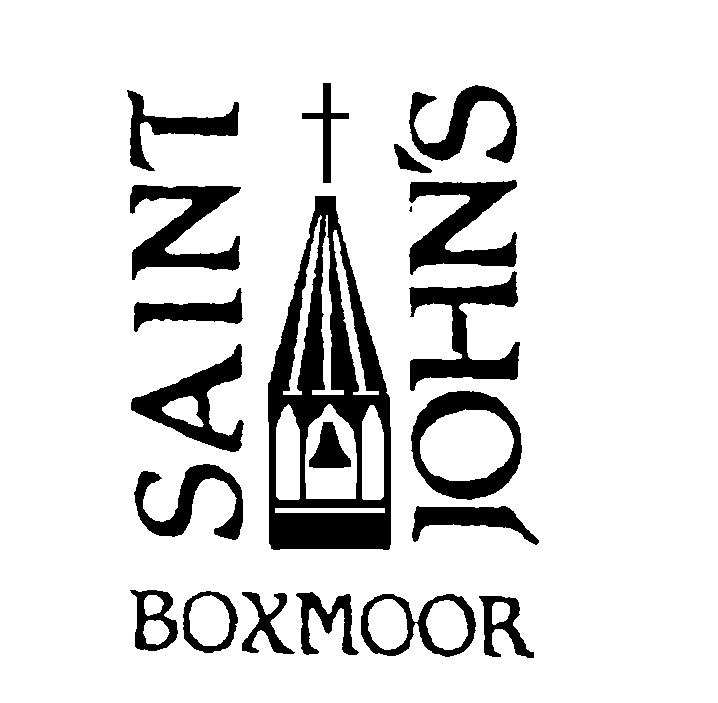 St John’s Boxmoor, St Stephen’s Chaulden & St Francis’ Hammerfield__________________________________________________________________________________________________________________________________________________________________________________________________________________________________________________________________________________________________________________________________________________________________No. 3862                                                                 	   	                              10 October 2021OUR PRAYERS ARE ASKED FOR:all who are infected or affected by the Coronavirus pandemic:	our hospitals and all health professionals			for our community as we “open up”	our schools, shops, and other services			for all who are anxious or struggling financially	our vaccination centres and all who volunteer		for all who sick with Covid or mourn loved onesthose who are ill: Lynsey Abbott, Becky, Catherine, Derek Cordery, Jean Dawkins, Beryl King, Lizzie, Paul McCormick, Elizabeth McDonald, Pamela, Kelvin Porter, Stanley Rose;those with ongoing needs: Richard Berry, John Bery, Trevor Boyce, Val Darvill, Margaret Delph, Gill Dow, Michele Finch, Pam French, Derek Frost, Josie Gower, Andrew Gunning, Margaret Gunning, Steve Hanwell, Jean Harries, Pam Hart, Anne Hosier, Chloё Lear, Sheila Lewis, Brian Laidlaw, Samuel & James Lockyer, Rev’d Rex Merry, Ruth Merry, Steve Randall, Godfrey Rock, Marion Roff, Jean Stevens, Beryl Taylor, Jayne Taylor, Jim Taylor, Christine Wilson, John Wilson, Mike Winch;		If you wish to be remembered at Morning and Evening Prayer only, please contact the Vicar.those who have died recently and we pray for their families and friends:	Jean Ashburner		funeral: 18 October, West Herts Crematorium	Celia Brown			funeral: 20 October, St John’s Church	Nicholas Erith		funeral: 22 October, Chilterns Crematoriumthose whose Years mind is this week: 10 - 16 October: Norman Stanley (10.10.19), Susan Cross (10.10.17), Jean Burgess (11.10.19), Reg Farmborough (11.10.18), Sylvia Evans (11.10.17), Georgia Roff (11.10.16), Janet Clayton (12.10.97), Roy Gower (12.10.16), Keith Taylor (12.10.16), Mary Galinis (13.10.18), Roy Dale (14.10.17), Churches Together in Hemel Hempstead: St Barnabas Church, AdeyfieldPARISH NOTICESCOVID NOTICES: Current measures in this ParishThe following measures are in operation in order to help maintain confidence in coming to Church to worship:Within Church:Social Distancing to be maintained – although not legally required the PCC believes this should continue. One pew (over a metre) to be remain empty between different bubblesFace Coverings are still encouraged particularly when walking around. Your ministers will still wear a face covering when distributing Communion.Congregational Singing is once again permitted indoors.Use of hand sanitiser stations is still encouraged.Track & Trace to remain in place – we recommend signing-in rather than using the App.Communion will continue to be given in one kind (Bread) – please be directed by the sidespeople.If you are contacted by us (or any other organisation) following a live case at one of our services you do not need to isolate for 10 days unless you yourself have been infected. Instead you are required to take regular lateral flow tests to check if you have the virus. Test can be ordered from: https://www.gov.uk/order-coronavirus-rapid-lateral-flow-testsNEXT SUNDAY:  It is a delight to welcome The Reverend Vanessa Hadley-Spencer to preside at the Parish Eucharist on Sunday 17 October. During which we will present her with her Ordination Gift and wish her well for her forthcoming nuptials. There will be no service at St Stephen’s next Sunday.NEXT CHORAL EVENSONG:  Sunday 17 October, 6.30pm – All welcome. Music includes Mendelssohn Hear my prayer and Noble’s Evening Service in B minor.FRIENDSHIP TEAS RETURNS:  WEDNESDAY 20 OCTOBER, 3.30-5.00pm, St John’s Hall. Delighted to announce the return of Friendship Teas. If you would like to come you would be most welcome. For more information or if you would like to help please contact Sandy Cutts: cuttssandycutts@gmail.comCONGRATULATIONS: To Fr Ben and Mrs Elizabeth Weitzmann on the safe arrival of their little girl. Her baptism is scheduled for 6 November in Portsea. You are most welcome to attend.ST JOHN’S LUNCH CLUB: Our next Sunday lunch will be on Sunday 31 October, 12.30pm. Please sign-up by Sunday 24 October for catering purposes. All welcome.HARVEST THANK YOU:  Thank you for your generosity towards DENS and the Water is Life appeal. Thank you too to those who decorated our churches so beautifully; to those who catered for our well-attended BBQ, and to those who came to the BBQ and shared food and friendship. Thank you also to those who came to the Harvest Quiz and congratulations to the winners “singin’ in the rain”.MUSIC AT ST JOHN’S LUNCHTIME CONCERTS: This week, Friday 15 October: Felicity Vincent ‘cello with Catherine Dubois piano.MASJ PERCENTAGE CLUB:  Congratulations to the winners of the September Music Percentage Club draw: 1st, Gina Harbour, £15; 2nd, Carole Lewis, £8; 3rd, Richard Lyne, £4. If you know of someone who would be interested in joining the Music Percentage Club and supporting Music at St John’s in this way there are forms in church or please contact Mark Harbour on 01582 841019 or see him in church.JUNIOR CHURCH: All children aged 3-11yrs are welcome to explore Jesus and his disciples during this special time within the Parish Eucharist.  Could you help by being a chaperone for these sessions?JUNIOR CHOIR: Calling all young singers to our Junior Choir. ADVANCE NOTICE:  Forthcoming Services/eventsAll Soul’s Services: 2 November, 8.00pm, St Francis;  4 November, 10.00am, St John’s;  please include names of loved-ones/friends you wish remembered on the list which will be available at the back of churches from next week.Annual Memorial Service for the departed: Sunday 7 November, 4.00pm.Count Down to Christmas Fayre: Saturday 20 November, Help with stalls and produce needed.DIOCESE OF ST ALBANS – SUPPORTING AFGHAN REFUGEES: The immediate and most helpful gift is donations of money.  Charities working with refugees in Hertfordshire include the following:  Herts Welcomes Refugees, Watford and Three Rivers Refugee Partnership, Three Rivers Refugee Partnership.  Donations can be sent to them via their web pages.Parish Office: 	01442 260299  	office@stjohnsboxmoor.org.uk 	   https://www.stjohnsboxmoor.org.uk	The regular office hours are Tuesdays and Thursdays 10.30am-1.30pm. Vicar: 	01442 243258	vicar@stjohnsboxmoor.org.ukSunday 10 October:Nineteenth Sunday after TrinityNineteenth Sunday after Trinity8.00am10.00am10.00am11.30am6.30pmHoly Communion	 St John’sParish Eucharist	 St John’sOnline service available on our website for those unable to join in person:www.stjohnsboxmoor.org.ukMass		 St Francis’Holy Communion	 St Stephen’sNo Evening ServiceDaily9.00-5.009.00amChurch open for Private PrayerMorning Prayer	St John’s	Tuesday9.30amTiny Tots: Stay & Play followed by Service	St John’s Hall 	Wednesday	Friday10.00am5.00pm12.30pm7.00pmBCP Holy Communion followed by coffee	 St John’sEvening Prayer	St Francis’MASJ Lunchtime Concert	 St John’sChoir Practice	St John’sSunday 17 October:St Luke the Evangelist and Bible SundaySt Luke the Evangelist and Bible Sunday8.00am10.00am10.00am11.30am6.30pmHoly Communion	 St John’sParish Eucharist Guest president: The Reverend Vanessa Hadley-Spencer	 St John’sMass		 St Francis’No Service at St Stephen’s this weekChoral Evensong	 St John’s